R A Z P I SKolesarski turnirŠkofja Loka, 2022PRIREDITELJ:SPECIALNA OLIMPIADA SLOVENIJEORGANIZATOR:DRUŠTVO SOŽITJE ŠKOFJA LOKA IN OŠ JELA JANEŽIČAKRAJ:ŠKOFJA LOKA - KRANJ(Sorško polje)KDAJ:SOBOTA, 7. MAJ 2022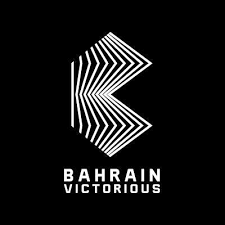 SIMBOLNE NAGRADE ZA TEKMOVALCE JE OMOGOČIL:TEKMOVALNE DISCIPLINE:Kratke razdalje na časKronometer (posamični štarti):500m - z modificiranimi kolesi (tricikli, kolesa s pomožnimi kolesi)500m - s tekmovalnimi kolesi1.000m- s tekmovalnimi kolesi	Dolge razdalje cestna dirka (skupinski štart):	     5.000m- s tekmovalnimi kolesi                10.000m- s tekmovalnimi kolesi              KRAJ TEKMOVANJA:Poljska asfaltirana cesta ob železniški progi na relaciji Škofja Loka – Kranj. 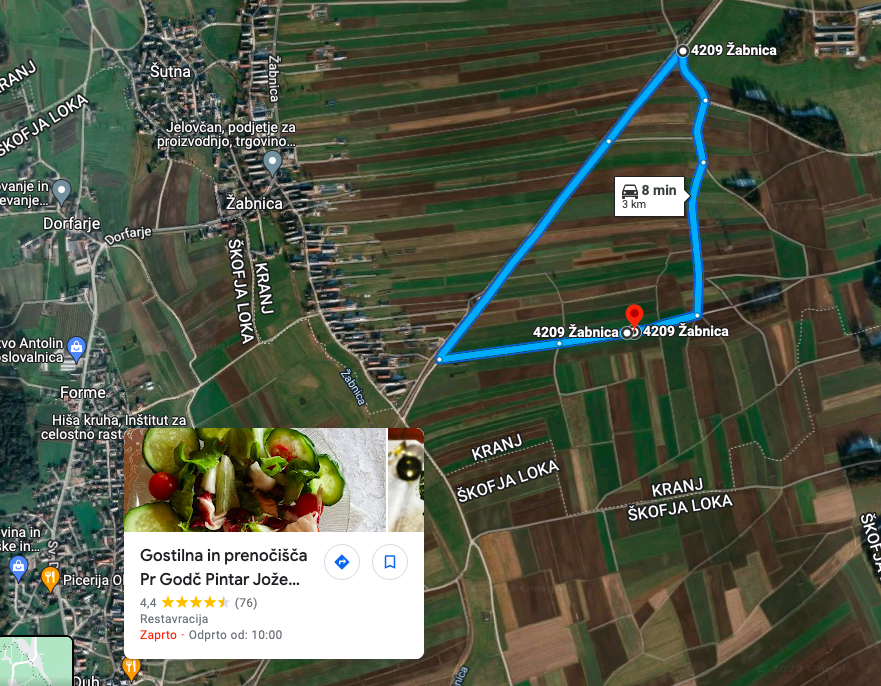 PODATKI O PROGI:Tekmovanja bodo potekala na asfaltni površini.500m in 1000m proga bo potekala naravnost.Daljše razalje bodo poteklae v krogu, ki meri približno 3000m, z 90-stopinjskimi ovinki, ki bodo ustrezno označeni. Tam bodo prisotni tudi  prostovoljci, ki bodo na to opozarjali tekmovalce.Proga nima izrazitega naklona, je ravna.Ob progi so travnate površine, brez dreves, z dovolj izletnih površin.Cesta je zaprta za lokalni promet.OSNOVNA PRAVILA TEKMOVANJAPosamezen tekmovalec sme tekmovati samo v eni disciplini.Tekmovalci najprej opravijo kvalifikacije, na osnovi rezultatov le-teh se določijo skupine za finale.Tekmovanja bodo potekala po uradnih pravilih specialne olimpiade Slovenije in pravilih Mednarodne kolesarske zveze.V primeru zadostnega števila tekmovalcev in tekmovalk v posamezni disciplini bodo le-ti razdeljeni v dve kategoriji:     - do 15 let        - nad 16 let(pri čemer se smatra do 15 let tekmovalec, ki je v letu tekmovanja dopolnil 15 let, to so letnik 2007 in mlajši)Tekmovalec mora imeti ustrezno zaščitno opremo (čelada – s certificirano oznako, rokavice, ustrezen dres…). Pri kategorijah 5000m in 10000m (cestna dirka s skupinskim štartom), se tekmovalci na podiju razvrstijo po vrstnem redu prihoda v cilj (kvalifikacijski čas na 5000m se meri za potrebe razvrščanja) PRIZNANJA:Prvi trije v posamezni skupini prejmejo medalje, ostali pa trakove za doseženo mesto.Razglasitev rezultatov in podelitev priznanj bo potekala po zaključku tekmovanja.Rezultati kolesarskega turnirja štejejo kot kriterij za udeležbo na letnih svetovnih igrah specialne olimpiade v Berlinu 2023.  POSEBNA OBVESTILA V POVEZAVI Z ORGANIZACIJO:Tekmovališče bo v času poteka tekmovanja zaprto za promet.Natančno časovnico bodo trenerji dobili na dan DAN PRED TEKMOVANJEM NA MAIL)V prijavnici navedite samo na katero tekmovalno disciplino prijavljate tekmovalca, ni potrebno navesti časa, ker bomo izvedli kvalifikacijeOd zbirne točke (Pr'Godč) do tekmovališča je cirka 2km. Na tekmovališču je dovolj parkirnih mest za kombije, vendar je zaželeno, da do zbirnega mesta pridete peš oz. s kolesi (ogrevanje) ob točno določeni uri (kvalifikacije ali finale).V času cestnih dirk (kvalifikacije na 5km in finala) dostop do tekmovalne ravnine in tekmovalnega kroga ne bo mogoč!Za ogrevanje je dovolj vzporednih cest, na katerih se občasno pojavijo delovni stroji, zato je potrebna previdnost.Ekipe si zagotovite zadostno število prostovoljcev, ki bodo v času tekmovanja lahko spremljali tekmovalce, ki ne tekmujejo (na zbirlišču ali ob progi – navijači).Na tekmovališču bo 1 dixi WC in asistent-mehanik za enostavna popravila (rezervni material imejte s seboj).Priporočeno je, da ekipe s seboj pripeljejo kakšno gasilsko klop in senčnik za ekipo, medtem ko čakajo na tekmo (na samem tekmovališču). Poskrbite tudi za ostalo ustrezno zaščito pred soncem.PROGRAM PRIREDITVE:09.00 prihod ekip na zbirno mesto, prijava ekip (piknik prostor Pr'Godč – cirka 2,1km od tekmovališča)09.15 sestanek vodij ekip09.30 svečana otvoritev turnirja10.00 kvalifikacije (kvalifikacijski čas na 5000m šteje tudi kot kvalifikacijski čas za 10.000m)11.30 finale13.30 kosilo14.30 razglasitev in podelitev medalj (odvisno od št. prijavljenih se bomo na jutranjem sestanku odločili, ali bomo podelitve izvedli že med tekmovanjem oz. po končani disciplini)PRIJAVE:Prijavnice pošljite najkasneje do 15. aprila, 2022 na naslov: Društvo Sožitje Škofja Loka, Kapucinski trg 8, 4220 Škofja Loka  Fax.: 02 870 40 20Elektronski naslov: damjankojzek56@gmail.com (pazite na priimek:kojzek in ne kozjek) KOTIZACIJA:Za posameznega tekmovalca in spremljevalca znaša 8,50 EUR.Plačilo kotizacije bo na osnovi izstavljenega računa po končanem tekmovanju, glede na število prijavljenih udeležencev.INFORMACIJE:Za dodatne informacije pokličite:Damjan Kojzek 041 876 549ODPOVED: Organizator si pridržuje pravico (neugodne vremenske razmere…) o spremembi  tekmovališča ali odpovedi tekmovanja. O morebitni spremembi tekmovališč ali odpovedi tekmovanja bomo vse prijavljene ekipe pravočasno obvestili.Odjava tekmovalca/ke  od tekmovanja je možna do srede, 4.05.2022,  do 10.00 ure!!! Za kasnejše odjave se programu zaračuna 100% kotizacija. Tekmovalci, ki se tekmovanja ne udeležijo in zaradi pozne odjave plačajo 100% kotizacijo, dobijo darila, ki jim pripadajo.ZAVAROVANJE:  Vsi tekmovalci tekmujejo na lastno odgovornost, oziroma na odgovornost organizacije, ki tekmovalca prijavlja!V pričakovanju snidenja vas najlepše pozdravljamo!Drugi člani organizacijskega odbora:Urša Bastarda BožičBorut BožičBrigita MarkunKolesarski turnirŠkofja Loka 2022PRIJAVNICA - ekipaPrijava šteje kot naročilo za izstavljen račun, ki vam ga pošljemo po turnirju!             Žig:                                              Odgovorna oseba: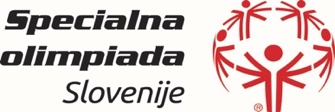 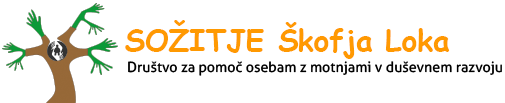 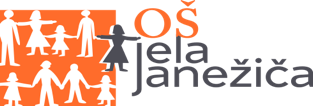 Vodja tekmovanja:Damjan Kojzek                                                                                                           Predsednik društva:   Marko MohoričRavnateljica OŠ JJ: Mag. Marjeta ŠmidEKIPA:Polni naslov:Davčna številka:Regija:Število tekmovalcev:Moški:Ženske:Število spremljevalcev:Kontaktna oseba in telefon: